Εκπαιδευτικό Πρόγραμμα Νοσηλευτικής ΥπηρεσίαςΓενικού Νοσοκομείου Αργολίδας2015 – 2016Ελληνικό Δημόσιο Νοσοκομείο Η πρόκληση της Διοικητικής Μεταρρύθμισης 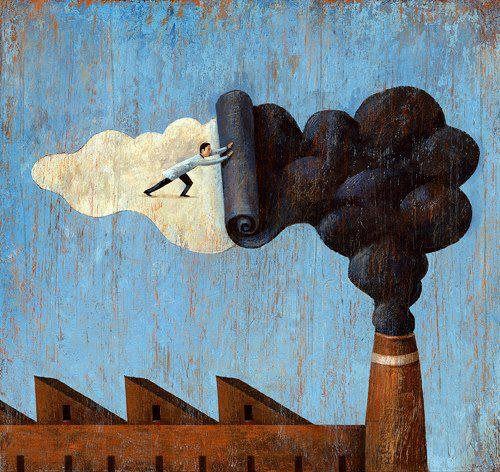 Διευθύντρια Νοσηλευτικής Υπηρεσίας Γ.Ν. Άργους  ΠΕΤΡΟΥΛΑ ΣΟΦΙΑ , Msc Νοσηλεύτρια2015 – 2016Α) ΥΠΕΥΘΥΝΗ ΕΚΠΑΙΔΕΥΤΙΚΟΥ ΠΡΟΓΡΑΜΜΑΤΟΣΛΑΜΠΟΥ ΓΕΩΡΓΙΑ, Msc Νοσηλεύτρια – Προϊσταμένη 2ου Νοσηλευτικού τμήματοςΒ) ΟΡΓΑΝΩΤΙΚΗ ΕΠΙΤΡΟΠΗΓιάννου Βασιλική, Msc ΤΕ ΝοσηλεύτριαΔήμα Μαίρη ΤΕ Νοσηλεύτρια Υπεύθυνη Παιδιατρικής ΚλινικήςΔημήρη Ιωάννα ΤΕ Νοσηλεύτρια ΜΤΝΔρούλια Μαρία ΤΕ Νοσηλεύτρια Υπεύθυνη Ουρολογικής ΚλινικήςΖαφειράκου Δήμητρα ΤΕ Νοσηλεύτρια ΑιμοδοσίαςΖέρβα Στεργιαννή Υπεύθυνη ΑποστείρωσηςΚατζένη Παναγιώτα ΤΕ ΜαίαΜποζονέλου Φανή ΤΕ Νοσηλεύτρια Χειρουργικής ΚλινικήςΝικολάου Ευτυχία ΤΕ Επισκεπτών Υγείας Μονάδα Ψυχικής ΥγείαςΠαβέλα Αναστασία ΤΕ Επισκεπτών ΥγείαςΠαπαδήμου Αικατερίνη, ΤΕ Νοσηλεύτρια Υπεύθυνη Βραχείας ΝοσηλείαςΠλιάκα Θεοδώρα Υπεύθυνη Αναισθησιολογικού ΤμήματοςΣεφέρογλου Όλγα ΤΕ Νοσηλεύτρια Ορθοπεδικής ΚλινικήςΤεγονίκου Ευθυμία ΤΕ Νοσηλεύτρια Παθολογικής κλινικήςΧιόνη Βασιλική ΤΕ Νοσηλεύτρια Καρδιολογικής κλινικήςΧρονοπούλου Καλλιόπη ΤΕ Νοσηλεύτρια ΧειρουργείουΓ) ΕΠΙΣΤΗΜΟΝΙΚΗ ΕΠΙΤΡΟΠΗΠετρουλά Σοφία, Μsc, Διευθύντρια Νοσηλευτικής ΥπηρεσίαςΓκριτζάνη Ιωάννα,  Msc ,Τομεάρχης Χειρουργικού ΤομέαΜπλάτσου Αικατερίνη, Τομεάρχης Παθολογικού ΤομέαΚουλεντιανου Μαρία , Προϊσταμένη 1ου Νοσηλευτικού Τμήματος Παθο-λογικού ΤομέαΤριανταφύλλου Αναστασία, Προϊσταμένη 2ου Νοσηλευτικού Τμήματος Παθολογικού ΤομέαΛεβεντογιάννη Βασιλική, Προϊσταμένη 3ου Νοσηλευτικού Τμήματος Παθ/κού ΤομέαΒασιλάκου Ελένη, Msc , Προϊσταμένη Εργαστηριακού ΤομέαΣταμάτη Κατίνα, Προϊσταμένη 1ου Νοσηλευτικού Τμήματος Χειρ/κούΤομέαΛάμπου Γεωργία, Msc, Προϊσταμένη 2ου Νοσηλευτικού Τμήματος Χειρ/κού ΤομέαΨύλλα  Μαρία, Προϊσταμένη 3ου Νοσηλευτικού Τμήματος Χειρ/κού ΤομέαΚοτταρά Γεωργία Προϊσταμένη 4ου Νοσηλευτικού Τμήματος Χειρ/κού ΤομέαΠαπαδημητρίου Κωνσταντίνα- Προϊσταμένη Διατομεακών Τμημάτων &ΤΕΙ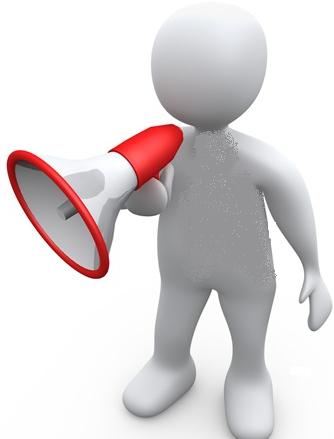 Παγκοσμίως προτείνονται πολλά και διάφορα μοντέλα για τη μεταρρύθμιση και τη διαχείριση του νοσοκομείου. Η μεταρρύθμιση όμως είναι ακανόνιστη και αργή. Αιτία για κάτι τέτοιο φαίνεται πως αποτελεί το γεγονός ότι λίγα μοντέλα ασχολούνται με ένα κεντρικό θέμα της μεταρρύθμισης που είναι η διαχείριση της κλινικής εργασίας.Στόχος  του Εκπαιδευτικού Προγράμματος είναι:Α) η ενημέρωση  Νοσηλευτών για τις θεωρητικές προσεγγίσεις της μεταρρύθμισης στην υγεία γιατί καταρτισμένα και ικανά στελέχη βελτιώνουν την αποδοτικότητα και πετυχαίνουν στην πράξη την  βελτίωση του συστήματος Β) η ενδυνάμωση και ανατροφοδότηση  των νοσηλευτών αποτελεί προτεραιότητα για την δημιουργία ενός καλού εργασιακού περιβάλλοντος στο οποίο κυρίαρχο στοιχείο αποτελεί ο ανθρώπινος παράγονταςΕΝΟΤΗΤΑ :1      Θεωρητική προσέγγιση της Μεταρρύθμισης στην Υγεία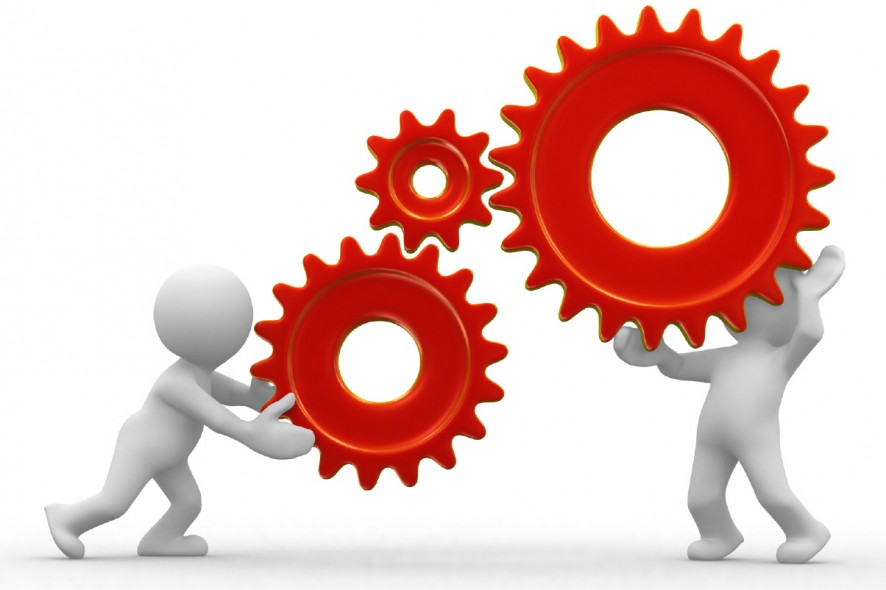         ΘΕΜΑΤΑ:22/3/2016«Υφιστάμενη κατάσταση νοσοκομείων-διαρθρωτικά προβλήματα».Πετρουλά  Σοφία , Msc Διευθύντρια Νοσηλευτικής Υπηρεσίας Γ.Μ. Άργους29/3/2016 «Θεωρητικά μοντέλα διοίκησης νοσοκομείων-Διοίκηση ολικής ποιότητας». Γκριτζάνη Ιωάννα   . Msc , Τομεάρχης Χειρ/κού Τομέα5/4/2016«Προγραμματισμός στο νοσοκομείο».  Πάππα Μαρίνα Msc Νοσηλεύτρια Χειρ/κής12/4/2016«Εκσυγχρονισμός συστημάτων διοίκησης & ανασχεδιασμός επιχειρησιακών διεργασιών». Λάμπου Γεωργία  Msc Νοσηλεύτρια – Προϊσταμένη 3ου Νοσηλευτικού τμήματος                                     ΕΝΟΤΗΤΑ: 2Γενικές αρχές στρατηγικής διοίκησης & διαχείρισης αλλαγών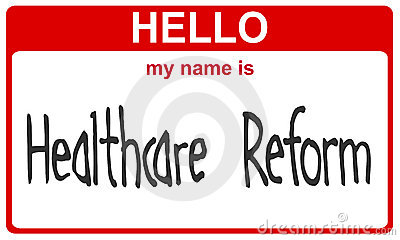 ΘΕΜΑΤΑ:19/4/2016«Επαγγελματική οργάνωση και αντίσταση στις αλλαγές» Παπαδημητρίου Κ.- Προϊσταμένη Διατομεακών Τμημάτων &ΤΕΙ26/4/2016«Οργανωσιακή αλλαγή» Βασιλάκου Ελένη, Msc , Προϊσταμένη Εργαστηριακού Τομέα 10/5/2016«Οργανωτική κουλτούρα-μάθηση»Σιδέρη Γεωργία –Νοσηλεύτρια Αιμοδοσίας 17/5/2016 «Οργανωσιακή συμπεριφορά». Ταραντίλη Βασιλική Msc Νοσηλεύτρια  ορθ/κήςΕΝΟΤΗΤΑ :3Η τέχνη να ζούμε καλά με τους άλλους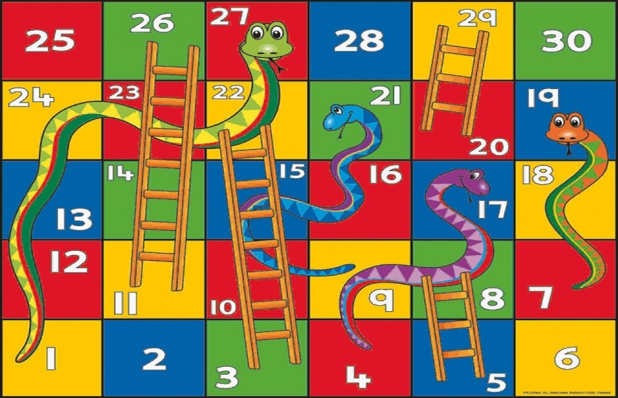                  ΘΕΜΑΤΑ:24 /05/2016«Επικοινωνία – εργασιακό περιβάλλον».Κοτταρά Γεωργία –προι/μενη χειρ/ου31/05/2016«Διαπροσωπικές σχέσεις στο νοσοκομείο-δεξιότητες».Δρούλια Μαρία –Υπεύθυνη ουρο/κής7/06/2016«Ποιότητα στην επικοινωνία-υποκίνηση».Τριανταφύλλου Αν., Προϊσταμένη 2ου Νοσηλ/κού Τμήματος Παθ/κού Τομέα14/6/2016«Διαχείριση συγκρούσεων στους επαγγελματίες υγείας». Σεφέρογλου Όλγα- Νοσηλεύτρια ορθ/κήςΒλασσοπούλου Κατερίνα - Νοσηλεύτρια ορθ/κής21/6/2016«Λήψη αποφάσεων» Πετρουλά  Σοφία , Msc Διευθύντρια Νοσηλευτικής Υπηρεσίας Ν.Μ Άργους